BAB IIKAJIAN PUSTAKA DAN KERANGKA PEMIKIRAN2.1 Review PenelitianPada bagian ini menjelaskan secara singkat mengenai penelitian sebelumnya yang sudah pernah dilakukan. Penelitian terdahulu digunakan oleh peneliti sebagai penguat ide, teori, dan metodelogi yang digunakan dalam penelitian.Yusuf Alfran (2012) / Pemberitaan Konflik Dino Seftriyanto dengan Drago Mamic di Pikiran Rakyat dan Tribun JabarPertama adalah penelitian milik Yusuf Alfran (2012). Yusuf menggunakan analisis framing model Robert M. Entman untuk menganalisis konflik Dino Sefriyanto dengan Drago Mamic (Persib) di Pikiran Rakyat dan Tribun Jabar (edisi Februari-Maret 2012). Hasil dari penelitian tersebut menjelaskan bahwa Pikiran Rakyat dan Tribun Jabar secara keseluruhan mendefinisikan konflik yang terjadi antara Dino Sefriyanto dengan Drago Mamic sebagai permasalahan internal tim. Hal ini terlihat dari penyelesaian konflik yang lebih banyak mengungkapkan tindakan Dino sebagai pelatih fisik, Drago sebagai pelatih kepala, Umuh Muhtar selaku manajer Persib.Pikiran Rakyat menetapkan bahwa penyebab utama masalah internal tersebut adalah kepergian Dino yang bertindak indisipliner. Sementara Tribun Jabar menetapkan bahwa penyebab utama masalah internal tersebut adalah konflik pribadi antara Dino Seftriyanto Dengan Drago Mamic yang telah berlangsung sejak910keduanya bergabung dengan Persib. Secara garis besar, Pikiran Rakyat memihak kepada Drago dan menutupi konflik antara Drago dengan Dino. Sedangkan Tribun Jabar, tidak berpihak dan menerapkan transparansi, mengungkapkan secara terbuka bahwa konflik Dino dengan Drago memang benar terjadi.Marcyella Daeng Kanang (2015) / Pemberitaan Konflik KPK-Polri di Majalah Tempo dan DetikPenelitian kedua yaitu penelitian milik Marcyella Daeng Danang (2015). Marcyella menggunakan analisis framing model Robert M. Entman untuk menganalisis pemberitaan konflik KPK-Polri terkait keputusan KPK yang menetapkan Komjen Budi Gunawan sebagai tersangka kasus korupsi di Majalah Tempo dan Detik (edisi 26 Januari- 1 Februari 2015).Hasil dari penelitian tersebut menjelaskan bahwa Tempo mendefinisikan masalah pemberitaan mengenai konflik KPK-Polri sebagai masalah politik dan hukum. Sedangkan Detik melihat bingkai masalahnya sebagai masalah politik terkait dengan upaya kriminalisasi dan pelemahan terhadap KPK. Tempo menonjolkan terdapat sejumlah ketidakpastian dalam tubuh Polri pasca penetapan status tersangka pada Komjen Budi Gunawan. Sedangkan Detik lebih menonjolkan sentimen antara lembaga yang kembali berlanjut. Detik lebih menonjolkan kriminalisasi terhadap KPK yang dilakukan oleh Polri dan sejumlah elite politik lainnya. Tempo memperkiraka penyebab masalah mengenai konflik KPK-Polri mengarah pada penyelidikan yang dilakukan oleh KPK terhadap Komjen Budi Gunawan sehingga menimbulkan reaksi keras sebagai upaya perlawanan terhadap lembaga antikorupsi tersebut. Sedangkan Detik memperkirakan peyebab masalah11datang dari tindakan sewenang-wenang yang dilakukan oleh pihak kepolisian yang berupaya untuk melemahkan KPK pasca penetapan status tersangka pada Komjen Budi Gunawan.Dalam penekanan moral, Tempo menggambarkan KPK secara positif karena telah menjelaskan tugasnya sebagai lembaga antikorupsi. Sedangkan Detik menggambarkan tindakan kepolisian sebagai upaya kriminalisasi dan pelemahan terhadap KPK. Pada penyelesaian masalah, kedua media tersebut terlihat minim dalam memberikan rekomendasi penyelesaian. Kedua media mempunyai solusi yang hampir senada yaitu ingin tindakan tegas dari presiden, Joko Widodo.2.1.3	Sarah Sahara Agatha Sudrajat (2016) / Kasus Pembunuhan WayanMirna dalam Bingkai Media OnlinePenelitian selanjutnya yang menjadi referensi bagi peneliti adalah penelitian milik Sarah Sahara Agatha Sudrajat (2016). Sarah menggunakan analisis framing model Robert M. Entman untuk menganalisis pemberitaan kasus pembunuhan Wayan Mirna dalam Media Online Detik.com dan Kompas.com.Hasil dari penelitian tersebut menunjukkan bahwa Detik.com membingkai kasus pembunuhan Mirna sebagai kasus pembunuhan. Sedangkan Kompas.com memfokuskan kasus pada subjek yang diduga sebagai pelaku (aktor) pembunuhan Wayan Mirna yaitu Jessica Kumala Wongso. Jadi, Kompas.com lebih memfokuskan pelaporan beritanya mengenai pembunuhan Wayan Mirna sebagai masalah hukum terkait perencanaan pembunuhan.Detik.com membingkai kasus pembunuhan Mirna lebih kepada modus pembunuhannya dan membahas kisah persahabatan Mirna dan Jessica. Sedangkan12Kompas.com lebih kepada perencanaan pembunuhan yang dilakukan pelaku, diduga pelaku adalah Jessica.Detik.com menunjukkan kenetralan atas kasus ini dengan menjelaskan bahwa kepolisian yang berperan mengusut tuntas siapa pelaku pembunuhan Mirna. Sedangkan Kompas.com menjelaskan bahwa kepolisian sangat optimis bahwa Jessica adalah pelaku atas pembunuhan Mirna.Adapun beberapa penelitian terdahulu yang dijadikan rujukan dalam penelitian ini adalah sebagai berikut :Tabel 2.1Penelitian Terdahulu131415pembunuhan Wayan Mirna yaitu Jessica Kumala Wongso. Jadi, Kompas.com lebih memfokuskan pelaporan beritanya mengenai pembunuhan Wayan Mirna sebagai masalah hukum terkait perencanaan pembunuhan(Sumber : Hasil Studi Kepustakaan Peneliti)Peneliti mempelajari dari ketiga penelitian terdahulu tersebut tentang pembahasan empat elemen framing Robert M. Entman yakni pendefinisian masalah, penyebab masalah, penilaian moral dan penyelesaian masalah yang ditulis di dalam ketiga penelitian tersebut untuk kemudian diterapkan di dalam penelitian16ini. Peneliti mempelajari bagaimana penelitian terdahulu dalam analisis framing-nya mendefinisikan masalah, lalu menyangkutkan ke dalam penyebab masalah, kemudian penilaian moral hingga sampai pada tahap penyelesaian masalah.2.2 Kerangka KonseptualPengertian KomunikasiKomunikasi adalah topik yang amat sering diperbincangkan di berbagaikalangan, sehingga kata komunikasi itu sendiri memiliki terlalu banyak arti yangberlainan.Mulyana dalam buku Ilmu Komunikasi : Suatu Pengantar menyebutkanbahwa :Kata komunikasi atau communication dalam bahasa inggris berasal dari bahasa Latin communis yang berarti sama, communico, communicatio, atau communicare yang berarti“membuat sama” (to make common). Istilah pertama (communis) paling sering disebut sebagai asal kata komunikasi, yang merupakan akar dari kata-kata Latin lainnya. Komunikasi menyarankan bahwa suatu pikiran, makna atau pesan dianut secara sama. (2007: 45-46).Barnlund	yang	dikutip	Rakhmat	dalam	buku	Komunikasi	Politik,mengatakan bahwa :Komunikasi melukiskan evolusi makna, makna adalah sesuatu yang diciptakan, ditentukan, diberikan dan bukan sesuatu yang diterima. Jadi komunikasi bukanlah suatu reaksi terhadap sesuatu, melakukan sesuatu transaksi yang didalamnya orang menciptakan dan memberikan makna untuk menyadari tujuan-tujuan orang itu. (2005:6)Beberapa makna yang tersirat dari pandangan di atas, Barnlund memperhatikan bahwa yang terpenting ialah perbuatan manusia yang dianggap sebagai proses komunikasi itu kreatif. Melalui pergaulan sosial, orang menurunkan17dan bertindak menurut makna yang membuat mereka mampu menciptakan kembali dunia subyektif mereka. Banyak sekali pemahaman tentang komunikasi karena komunikasi merupakan sebuah wujud yang ada di masyarakat. Semua orang berkomunikasi untuk memahami apa yang harus mereka pahami dalam kehidupan. Lewat komunikasi, orang berusaha mendefinisikan sesuatu, termasuk istilah komunikasi.Untuk memahami pengertian komunikasi, Effendy dalam buku Ilmu, Teori dan Filsafat Komunikasi menjelaskan bahwa :Para peminat komunikasi sering kali mengutip paradigma yang dikemukakan oleh Harold Lasswell dalam karyanya,The  Structure  and  Function of Communication in Society.Lasswell mengatakan bahwa cara yang baik untuk menjelaskan komunikasi ialah dengan menjawab pertanyaan sebagai berikut: Who Says What In Which Channel To Whom With What Effect? (1994:10)Berdasar pada paradigma Lasswell, untuk memahami pengertian komunikasi kita harus mampu menjawab pertanyaan siapa mengatakan apa dengan saluran apa kepada siapa dengan pengaruh apa. Dengan demikian terdapat lima komponen yang saling ketergantungan dalam proses komunikasi. Pertama, sumber atau sering disebut juga pengirim, pembicara, atau komunikator. Komponen kedua adalah pesan atau sesuatu yang dikomunikasikan sumber kepada penerima. Ketiga, media atau saluran atau sarana yang digunakan sumber untuk menyampaikan pesannya kepada penerima. Keempat, penerima pesan atau biasa yang disebut pendengar, khalayak atau komunikan. Kelima, efek, yaitu apa yang terjadi setelah komunikan menerima pesan dari komunikator.18Selanjutnya, Effendy dalam buku Ilmu, Teori dan Filsafat Komunikasimembagi proses komunikasi menjadi dua tahap, yaitu :Proses komunikasi secara primer adalah proses penyampaian pikiran dan atau perasaan seseorang kepada orang lain dengan menggunakan lambang atau symbol sebagai media. Lambang sebagai media primer dalam proses komunikasi adalah pesan verbal (bahasa), dan pesan non verbal (kial/gestur, isyarat, gambar, warna, dan lain sebagainya) yang secara langsung dapat/mampu menerjemahkan pikiran dan atau perasaan komunikator kepada komunikan.Proses komunikasi secara sekunder adalah proses penyampaian pesan oleh komunikator kepada komunikan dengan menggunakan alat atau sarana sebagai media setelah memakai lambang sebagai media pertama. (1994:11)Komunikasi akan berlangsung apabila terjadi kesamaan makna dalam pesan yang diterima oleh komunikan. Dengan kata lain, komunikasi adalah proses pembuatan pesan yang setara bagi komunikator dan komunikan.Menurut Wilbur Schramm yang dikutip Effendy dalam buku Ilmu, Teori dan Filsafat Komunikasi, menjelaskan bahwa :Komunikasi akan berhasil (terdapat kesamaan makna) apabila pesan yang disampaikan oleh komunikator cocok dengan kerangka acuan (frame of reference), yakni paduan pengalaman dan pengertian (collection of experience and meaning) yang diperoleh komunikan. Schramm menambahkan bahwa bidang (field of experience) merupakan faktor penting juga dalam komunikasi. (1994:17)Intinya adalah jika bidang pengalaman komunikator sama dengan bidang pengalaman komunikan, komunikasi akan berjalan efektif. Sebaliknya, bila bidang pengalaman komunikan tidak sama dengan bidang pengalaman komunikator, maka proses komunikasi tidak akan berjalan lancar.19Komunikasi MassaDefinisi dari komunikasi massa yang paling sederhana dikemukakan olehBitner yang dikutip dari  buku  Komunikasi Massa: Suatu Pengantar karyaArdianto dan Komala adalah sebagai berikut:Komunikasi massa adalah pesan yang dikomunikasikan melalui media massa pada sejumlah besar orang (Mass communication is messages communicated through a mass medium to large number of people). (2007:3)Sedangkan Effendy dalam buku Ilmu, Teori dan Filsafat Komunikasi menjelaskan komunikasi massa adalah:Komunikasi melalui media massa modern, yang meliputi surat kabar yang mempunyai sirkulasi yang luas, radio dan televisi, yang ditujukan kepada umum, dan film yang dipertunjukkan di gedung-gedung bioskop. (1994:79)Dari berbagai pengertian atau definisi mengenai komunikasi massa terlihat bahwa inti dari proses komunikasi ini adalah media massa sebagai salurannya untuk menyampaikan pesan kepada komunikan untuk mencapai tujuan tertentu secara serentak.Karakteristik Komunikasi MassaKomunikasi  massa  mempunyai  beberapa  karakteristik  khusus  yangmembedakan tipe komunikasi ini dengan tipe komunikasi yang lain. Komunikasimassa mempunyai ciri-ciri yang juga dijelaskan oleh Ardianto dan Komala dalambuku Komunikasi Massa: Suatu Pengantar yaitu:Komunikasi massa berlangsung satu arah. Ini berarti bahwa tidak terdapat arus balik dari komunikan ke komunikatornya. Dengan kata lain komunikatornya tidak mengetahui tanggapan para pembacanya atau penontonnya tentang pesan yang ia sampaikan.20Komunikator pada komunikasi massa terlembaga. Media massa sebagai saluran komunikasi massa merupakan lembaga, yakni suatu institusi atau organisasi. Oleh karena itu, komunikatornya melembaga.Pesan bersifat umum. Pesan ini bersifat umum karena ditujukan kepada umum dan mengenai kepentingan umum.Media komunikasi massa menimbulkan keserempakan. Ciri lain dari komunikasi massa yaitu kemampuannya untuk menimbulkan keserempakan pada pihak khalayak dalam menerima pesan-pesan yang disebarkan.Komunikan komunikasi massa bersifat heterogen. Komunikan dari komunikasi massa bersifat heterogen yakni tidak saling mengenal satu sama lain dan berasal dari seluruh status sosial, umur, jenis kelamin, agama, ras, suku, budaya dan lain-lain.Umpan balik tertunda. Umpan balik sebagai respon memiliki faktor penting dalam bentuk komunikasi seringkali dapat dilihat dari feedback yang disampaikan oleh komunikan. (2007: 11)Pernyataan di atas menunjukan bahwa komunikasi massa adalah komunikasi yang berlangsung satu arah, media massa saluran komunikasi merupakan lembaga, bersifat umum dan sasarannya pun beragam.Fungsi Komunikasi MassaFungsi  dari  komunikasi  massa  dijelaskan  Dominic  yang  dikutip  olehWidjaja	di	dalam	karyanya	yang	berjudul	Komunikasi	dan	HubunganMasyarakat, adalah:Surveilance (pengawasan)Interpretation (penafsiran)Linkage (Pertalian)Transmission of Value (Penyebaran nilai-nilai)Entertainment (Hiburan). (2002:25)21Model Komunikasi MassaLima model komunikasi massa yang menurut DeVito yang dikutip dalambuku karangan Ardianto dan Komala, Komunikasi Massa: Suatu Pengantar,yakni :a. Model Satu Tahap .Model ini didasarkan atas anggapan bahwa media massa secara langsung sampai pada komunikannya. Tidak menggunakan pemuka sebagai penerus pesan arti media massa tersebut. Namun model ini juga mengakui bahwa media bukan merupakan alat yang teramat kuat pengaruhnya dan efek bagi tiap komunikannya berbeda satu sama lain.b. Model Komunikasi Dua Tahap.Model komunikasi ini beranggapan bahwa dalam penyampaian melalui media massa, tidak dapat langsung kepada publiknya tetapi pemuka pendapat. Artinya dari media massa sampai pada pemuka pendapat kemudian baru para pemuka inilah yang meneruskannya kepada komunikan yang dimaksud oleh media massa tadi. Di sini sering terjadi erosi dari pada volume informasi atau juga dapat terjadi penambahan volume informasi dari yang sebenarnya oleh para pemuka pendapat.a. Model Komunikasi Banyak Tahap.Model yang menyatakan lajunya komunikasi dari komunikator kepada komunikan terhadapa semua saluran yang berganti-ganti.b. Model Jarum Hipodermik.Model komunikasi massa ini didasarkan atas anggapan bahwa media massa mampu menimbulkan efek yang amat kuat. Artinya bahwa komunikan dapat dianggap bersifat pasif, dengan demikian media massa dianggap sangat ampuh terhadap komunikannya.c.  Model komunikasi Uses and gratifications.Merupakan model pengembangan dari jarum hipodermik. Namun, model ini tidak tertarik kepada apa yang dilakukan orang-orang terhadap media. Khalayak hanya dianggap secara aktif menggunakan media untuk memenuhi kebutuhannya. (2007:79)Pernyataan  di atas  menunjukan  bahwa  komunikasi  massa  adalah  jeniskomunikasi  yang  diajukan	kepada  sejumlah  kepada  khalayak  yang  terbesar,22heterogen dan anonim melalui media cetak maupun elektronik sehingga pesan yang sama dapat diterima secara serentak atau sesaat.Dari berbagai pengertian komunikasi yang dipaparkan oleh pakar komunikasi bisa disimpulkan bahwa model komunikasi massa dibuat dan dikembangkan secara berbeda satu sama lain.Media MassaSalah satu unsur komunikasi yaitu medium (media) tempat di mana proseskomunikasi berlangsung. Dengan demikian, menurut  Tambaruka dalam bukuAgenda Setting Media Massa :Media massa merupakan sarana penyampaian komunikasi dan informasi secara massal dan dapat diakses oleh masyarakat secara luas pula. Sedangkan informasi massa merupakan informasi yang diperuntukkan kepada masyarakat secara massal, bukan informasi yang hanya boleh dikonsumsi oleh pribadi. Dengan demikian, maka informasi massa adalah milik publik. Adapun media massa adalah institusi yang menghubungkan seluruh unsur masyarakat satu dengan lainnya melalui produk media massa yang dihasilkan. (2012:13)Peran media massa secara lebih spesifik dijelaskan oleh Subiakto (dalamBungin) pada buku Sosiologi Komunikasi, di mana media massa lebih menyentuh persoalan-persoalan yang terjadi di masyarakat secara aktual seperti :Media massa harus lebih spesifik dan proporsional sehingga bisa menjadi media edukasi dan media informasi yang diharapkan oleh masyarakat.Media massa saat memotret realitas harus fokus kepada realitas masyarakat bukan pada kekuasaan yang ada dalam masyarakat. Sehingga informasi yang dihasilkan bukan merupakan propaganda kekuasaan.Media massa sebagai lembaga edukasi harus bisa memilah kepentingan pencerahan dan kepentingan media massa sebagai lembaga produksi, agar tidak terjadi pengaburan23berita dan iklan tidak harus terjadi dan merugikan masyarakat.Media massa harus menjadi early warning system, sebagaimana media massa berperan sebagai media informasi, di mana lingkungan bisa saja menjadi sumber ancaman. Media massa merupakan sistem yang terdapat dalam sistem besar peringatan terhadap ancaman lingkungan, bukan hanya memberikan informasi setelah terjadi bahaya dari lingkungan.Media massa harus bisa menyoroti aspek fundamental seperti pada terorisme karena terorisme merupakan salah satu ancaman masyarakat yang besar. (2007:86-87)Karakteristik Surat KabarMenurut Ardianto dalam buku Komunikasi Massa Suatu Pengantar,karakteristik surat kabar sebagai media massa mencakup :Publisitas adalah penyebaran pada publik atau khalayak. Salah satu karakteristik komunikasi massa adalah pesan dapat diterima oelh sebanyak-banyaknya khalayak yang tersebar di berbagai tempat, karena pesan tersebut penting untuk diketahui umum, atau menarik bagi khalayak pada umumnya.Periodesitas menunjuk pada keteraturan terbitnya, bisa harian, mingguan, atau dwi mingguan. Sifat periodesitas sangat penting dimiliki media massa khususnya surat kabar. Setiap hari manusia selalu membutuhkan informasi. Bagi penerbit surat kabar, selama ada dana dan tenaga yang terampil, tidaklah sulit untuk menerbitkan surat kabar secara periodik.Universalitas menunjuk pada kesemestaan isinya, yang beraneka ragam dan dari seluruh dunia. Dengan demikian atau isi surat kabar meliputi seluruh aspek kehidupan manusia, seperti masalah sosial, ekonomi, budaya, agama, pendidikan, keamanan, dan lain-lain. Selain itu, lingkup kegiatannya bersifat lokal, regional, nasional, bahkan internasional.Aktualitas menunjuk pada “kekinian” atau terbaru dan masih hangat. Fakta dan peristiwa penting atau menarik tiap hari berganti dan perlu untuk dilaporkan, karena khalayak pun memerlukan informasi yang paling baru.Terdokumentasikan. Dari berbagai fakta yang disajikan surat kabar dalam bentuk berita atau artikel, dapat dipastikan ada beberapa diantaranya yang oleh pihak-24pihak tertentu dianggap penting untuk diarsipkan atau dibuat kliping. (2007:112-114)PersPers  berasal  dari  bahasa  Belanda  pers  yang  artinya  menekan  ataumengepres. Kata pers merupakan padanan dari kata press dalam bahasa Inggris yang juga berarti menekan atau mengepres. Jadi, secara harfiah kata pers atau press mengacu kepada pengertian komunikasi yang dilakukan dengan perantaraan barang cetakan (Kusumaningrat, 2006:17). Namun saat ini pers identik dengan kegiatan jurnalistik. Menurut Sumadiria dalam buku Jurnalistik Indonesia, pers mengandung dua arti.Arti sempit dan arti luas. Dalam arti sempit, pers menunjuk pada media cetak berkala; surat kabar, tabloid, dan majalah. Sedangkan dalam arti luas, pers bukan hanya menunjuk pada media cetak berkala, melainkan juga mencakup media elektronik auditif dan media elektronik audiovisual berkala yakni radio, televisi, film, dan media on line internet. Pers dalam arti luas disebut media massa. (2014:31)Secara yudisial formal, seperti dinyatakan dalam Pasal 1 ayat (1) UU Pokok Pers No. 40/1999, pers adalah lembaga sosial dan wahana komunikasi massa yang melaksanakan kegiatan jurnalistik meliputi mencari, memperoleh, memiliki, menyimpan, mengolah dan menyampaikan informasi baik dalam bentuk tulisan, suara, dan gambar, serta data dan grafik maupun dalam bentuk lainnya dengan menggunakan media cetak, media elektronik, dan segala jenis saluran yang tersedia.Kedudukan pers di dalam berbangsa dan bernegara menjadi sangat penting.Sobur dalam buku Etika Pers Profesionalisme Dengan Nurani menyatakan bahwa :25Pers sebagai salah satu unsur dari media massa yang hadir di tengah-tengah masyarakat, maka demi kepentingan umum, pers harus sanggup hidup bersama dan berdampingan dengan lembaga masyarakat lainnya dalam nuansa keserasian dan kebersamaan. (2001:171)Fungsi PersSumadiria dalam buku Jurnalistik Indonesia menyebutkan terdapat limafungsi utama pers yang berlaku universal. Disebut universal, karena kelima fungsi tersebut dapat ditemukan pada setiap negara di dunia yang menganut paham demokrasi, yakni :1. InformasiFungsi pertama dari lima fungsi utama pers ialah menyampaikan informasi secepat-cepatnya kepada masyarakat yang seluas-luasnya. Setiap informasi yang disampaikan harus memenuhi kriteria dasar; aktual, akurat, faktual, menarik atau penting, benar, lengkap-utuh, jelas-jernih, jujur-adil, berimbang, relevan, bermanfaat, etis.2. EdukasiAdapun informasi yang disebarluaskan pers hendaknya dalam kerangka mendidik. Inilah antara lain yang membedakan pers sebagai lembaga kemasyarakatan dengan lembaga kemasyarakatan yang lain.Sebagai lembaga ekonomi, pers memang dituntut berorientasi komersial untuk memperoleh keuntungan finansial. Namun orientasi dan misi komersial itu sama sekali tidak boleh mengurangi, apalagi meniadakan fungsi dan tanggung jawab sosial pers. Dalam istilah sekarang, pers harus mau dan mampu memerankan dirinya sebagai guru bangsa.3. KoreksiPers adalah pilar demokrasi keempat setelah legislatif, eksekutif, dan yudikatif. Dalam kerangka ini, kehadiran pers dimaksudkan untuk mengawasi atau mengontrol kekuasaan legislatif, eksekutif, dan yudikatif agar kekuasaan mereka tidak menjadi korup dan absolut. Dalam negara-negara penganut paham demokrasi, pers mengemban fungsi sebagai pengawas pemerintah dan masyarakat (watch dog). Dengan fungsi kontrol sosial yang dimilikinya, pers bisa disebut sebagai institusi sosial yang tidak pernah tidur.264. RekreasiFungsi keempat pers adalah menghibur. Pers harus mampu memerankan dirinya sebagai wahana rekreasi yang menyenangkan sekaligus yang menyehatkan bagi semua lapisan masyarakat. Pers harus jadi sahabat setia pembaca yang menyenangkan.5. MediasiMediasi artinya penghubung. Bisa juga disebut sebagai fasilitator atau mediator. Dengan fungsi mediasi, pers mampu menghubungkan tempat yang satu dengan tempat yang lain, peristiwa yang satu dengan peristiwa yang lain, atau orang yang satu dengan orang yang lain pada saat yang sama. (2014:108-110)Karakteristik PersPers  memiliki  berbagai  karakter,  Sumadiria  dalam  buku  JurnalistikIndonesia menyebutkan bahwa terdapat lima karakteristik pers :1. PeriodesitasPers harus terbit secara teratur, periodik misalnya setiap hari, seminggu sekali, dua minggu sekali, satu bulan sekali atau tiga bulan sekali.2. PublisitasBerarti pers ditujukan kepada khalayak sebagai sasaran umum yang sangat heterogen.3. AktualitasAktualitas berarti informasi apapun yang disuguhkan pers harus mengandung unsur kebaruan, merujuk kepada peristiwa yang benar-benar baru terjadi atau sedang terjadi. Secara etimologis, aktualitas mengandung arti kini dan keadaan sebenarnya. Secara teknis jurnalistik, aktualitas mengandung tiga dimensi; kalender, waktu, masalah.4. UniversalitasUniversalitas berkaitan dengan kesemestaan pers dilihat dari sumbernya dan dari keanekaragaman materi isinya.5. ObjektivitasObjektivitas merupakan nilai etika dan moral yang harus dipegang teguh oleh surat kabar dalam menjalankan profesi jurnalistiknya. Setiap berita yang disuguhkan itu harus dapat27dipercaya dan menarik perhatian pembaca, tidak mengganggu perasaan dan pendapat mereka. (2014:36-38)Pengertian JurnalistikPengertian  jurnalistik  baik  itu  oleh  pakar  maupun  pengertian  yangdiutarakan	oleh	praktisi.	Istilah	jurnalistik	berasal	dari	bahasa	Belanda“journalistiek” atau dalam bahasa Inggris “journalism” yang bersumber pada perkataan “journal” sebagai terjemahan dari bahasa Latin “diurnal” yang berarti“harian” atau “setiap hari”. Hal itu dapat diartikan suatu peristiwa yang mempunyai fakta dan kemudian dikemas menjadi sebuah laporan yang dapat diinformasikan kepada khalayak.Pencarian, penyeleksian, dan pengolahan informasi yang mengandung nilai berita dan unsur berita dapat dibuat menjadi karya jurnalistik, dan media yang digunakan pun sangat beragam, baik menggunakan media massa cetak, maupun media massa elektronik, dan internet mengolah suatu fakta menjadi berita memerlukan keahlian, kejelian dan keterampilan tersendiri, yaitu keterampilan jurnalistik.Adinegoro yang dikutip Sumadiria dalam buku Jurnalistik Indonesia, memaparkan beberapa defini jurnalistik dari beberapa ahli. Di antaranya :Jurnalistik adalah semacam kepandaian mengarang yang pokoknya memberi pekabaran pada masyarakat dengan selekas-lekasnya agar tersiar seluas-luasnya. (2014:3)Ilmu jurnalistik dituangkan dalam bentuk karya jurnalistik yang disajikan pada khalayak melalui media massa periodik, baik cetak, elektronik, maupun internet. Dalam pemenuhan kebutuhannya guna mengetahui informasi atau berita28terbaru, masyarakat menginginkan penyebarluasan informasi secara cepat dan hal ini menuntut seorang jurnalis agar dapat memenuhi kewajibannya dengan baik dalam melaksanakan kegiatan jurnalistiknya.2.2.6.1 Bentuk JurnalistikMenurut Sumadiria dalam karyanya Jurnalistik Indonesia, dilihat dari segi bentuk dan pengolahannya, jurnalistik dibagi dalam tiga bagian besar yaitu:Jurnalistik Media CetakJurnalistik media cetak meliputi, jurnalistik surat kabar harian, jurnalistik surat kabar mingguan, jurnalistik tabloid mingguan, dan jurnal majalah.Jurnalistik AuditifJurnalistik auditif yaitu jurnalistik radio siaran.Jurnalistik Media Elektronik AudiovisualJurnalistik media elektronik audiovisual adalah jurnalistik televisi siaran dan jurnalistik media on line (internet). (2014: 4)Jenis-jenis jurnalistik yang telah disebutkan di atas, dapat diketahui bahwa jurnalistik mengandung aliran-aliran sendiri yang beragam jenisnya. Hal ini tejadi karena perbedaan visi misi, tujuan dan kepentingan tersendiri dalam tubuh masing-masing media.Pengertian dan Nilai BeritaPeranan  berita  menjadi  sangat  penting  bagi  masyarakat  informasi  danteknologi sekarang ini. Menurut Sumadiria dalam buku Jurnalistik Indonesia,mengatakan bahwa :Berita adalah laporan tercepat mengenai fakta atau ide terbaru yang benar, menarik, dan atau penting bagi sebagian besar khalayak, melalui media berkala seperti surat kabar, radio, televisi, atau media online internet. (2014:65)29Wartawan dan orang yang bekerja di dalamnya mempunyai kriteria berita yang baik yang kemudian disebut sebagai nilai berita. Peristiwa tidak begitu saja disebut sebagai berita, tetapi ia harus dinilai terlebih dahulu apakah peristiwa tersebut memnuhi kriteria nilai berita. Nilai-nilai berita menentukan bukan hanya peristiwa apa saja yang akan diberitakan, melainkan juga bagaimana peristiwa tersebut dikemas. Hanya peristiwa yang mempunyai ukuran-ukuran tertentu saja yang layak dan bisa disebut sebagai berita.Sumadiria dalam Jurnalistik Indonesia memaparkan bahwa ada sebelas kriteria umum nilai berita, yakni :Keluarbiasaan (Unusualness)Berita adalah sesuatu yang luar biasa. Dalam pandangan jurnalistik, berita bukanlah suatu peristiwa biasa. Semakin besar suatu peristiwa, semakin besar pula nilai berita yang ditimbulkannya. Nilai berita peristiwa luar biasa, paling tidak dapat dilihat dari aspek lokasi peristiwa, waktu peristiwa itu terjadi, jumlah korban, daya kejut peristiwa, dan dampak yang ditimbulkan oleh peristiwa tersebut, baik dalam bentuk jiwa dan harta, maupun menyangkut kemungkinan perubahan aktivitas kehidupan masyarakat.Kebaruan (Newsness)Berita adalah semua apa yang terbaru. Berita adalah apa saja yang disebut hasil karya terbaru, seperti sepedah motor baru,rumah baru, gedung baru, walikota baru, apapun namanya pasti memiliki nilai berita.Akibat (Impact)Berita adalah segala sesuatu yang berdampak luas. Dampak suatu pemberitaan tergantung kepada beberapa hal : seberapa banyak khalayak yang terpengaruh, pemberitaan itu langsung mengena kepada khalayak atau tidak, dan segera tidaknya efek berita ini menyentuh khalayak media yang melaporkannya.Aktual (Timeliness)Berita adalah peristiwa yang sedang atau baru terjadi, secara sederhana aktual berarti menunjuk pada peristiwa yang baru atau sedang terjadi.30Kedekatan (Proximity)Berita adalah kedekatan. Kedekatan mengandung dua arti. Kedekatan geografis dan kedekatan psikologis. Kedekatan geografis menunjuk pada suatu peristiwa atau berita yang terjadi di sekitar tempat tinggal kita, sedangkan kedekatan psikologis lebih banyak ditentukan oleh tingkat ketertarikan pikiran, perasaan atau kejiwaan seseorang dengan suatu objek peristiwa atau berita.Informasi (Information)Berita adalah informasi, menurut Wilbur Shramm, informasi adalah segala yang bisa menghilangkan ketidakpastian.Konflik (Conflict)Berita adalah konflik atau segala sesuatu yang mengandung unsur atau sarat dengan dimensi pertentangan, konflik atau pertentangan, merupakan sumber berita yang tidak pernah kering dan taidak akan pernah habis.Orang Penting (Public Figure, News Maker)Berita adalah tentang orang-orang penting, orang-orang ternama, pesohor, selebriti, public figure. Orang-orang penting, orang-orang terkemuka, di manapun selalu membuat berita.Kejutan (Suprising)Kejutan adalah sesuatu yang datangnya tiba-tiba, di luardugaan, tidak direncanakan, di luar perhitungan, tidak diketahui sebelumnya.10. Ketertarikan Manusiawi (Human Interest)Apa saja yang dinilai mengundang minat insan, menimbulkan ketertarikan manusiawi, menegmbangkan hasrat dan naluri ingin tahu, dapat digolongkan ke dalam cerita human interest.11. Seks (Sex)Sepanjang sejarah peradaban manusia, segala hal yang berkaitan dengan perempuan pasti menarik dan menjadi sumber berita. Seks bisa menunjuk pada keindahan anatomi perempuan, dan seks juga bisa menyentuh masalah poligami. (2014:80-91)Kerangka TeoritisTeori Konstruksi Realitas SosialBungin pada buku Sosiologi Komunikasi menyebutkan bahwa :Substansi teori dan pendekatan konstruksi realitas dari Berger dan Luckmann adalah proses simultan yang terjadi31secara alamiah melalui bahasa dalam kehidupan sehari-hari pada sebuah komunitas primer dan semisekunder. Basis sosial dari teori pada pendekatan ini adalah masyarakat transisi-modern di Amerika pada sekitar tahun 1960-an di mana media massa belum menjadi sebuah fenomena yang menarik dibicarakan. Dengan demikian, teori konstruksi sosial atas realitas Peter L. Berger dan Luckmann tidak memasukkan media massa sebagai variabel atau fenomena yang berpengaruh dalam konstruksi sosial atas realitas. (2007:193)Pada kenyataannya konstruksi sosial atas realitas berlangsung lamban, membutuhkan waktu lama, bersifat spasial, dan berlangsung secara hierarkis-vertikal, di mana konstruksi sosial berlangsung dari pimpinan kepada bawahannya, pimpinan kepada massanya, guru kepada muridnya dan sebagainya.Selanjutnya,  Bungin  menjelaskan  pada  buku  Sosiologi  Komunikasi  :Teori, Paradigma dan Diskursus Teknologi Komunikasi di Masyarakat :Teori dan pendekatan konstruksi sosial atas Peter L. Berger dan Luckmann melihat variabel atau fenomena media massa menjadi sangat substansi dalam proses eksternalisasi, subyektivikasi, dan internalisasi. Dengan demikian, sifat dan kelebihan media massa telah memperbaiki kelemahan proses konstruksi sosial atas realitas yang berjalan lambat itu. Substansi teori konstruksi sosial media massa adalah pada sirkulasi informasi yang cepat dan luas sehingga konstruksi sosial berlangsung dengan sangat cepat dan sebarannya merata. Realitas yang terkonsentrasi itu juga membentuk opini massa, massa cenderung apriori dan opini massa cenderung sinis. (2007:194)Berikut proses konstruksi sosial media media massa menurut Bungin padabuku yang sama, Sosiologi Komunikasi : Teori, Paradigma dan DiskursusTeknologi Komunikasi di Masyarakat :32Gambar 2.1Proses Konstruksi Sosial Media Massa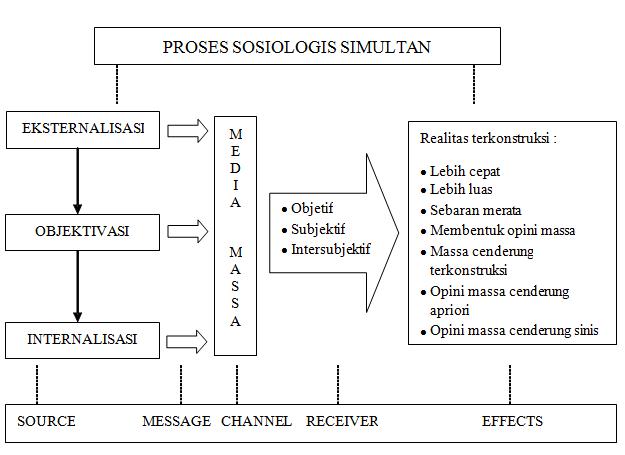 (Sumber : Bungin, 2007 : 195)Menurut Bungin pada buku Sosiologi Komunikasi : Teori, Paradigma dan Diskursus Teknologi Komunikasi di Masyarakat, proses kelahirankonstruksi sosial media massa berlangsung dengan melalui tahap-tahap sebagaiberikut :1. Tahap Menyiapkan Materi KonstruksiIsu-isu penting yang setiap hari menjadi fokus media massa,berhubungan dengan tiga hal, yaitu kedudukan (tahta), harta, dan perempuan. Selain tiga hal itu ada juga fokus-fokus lain, seperti informasi yang sifatnya menyentuh perasaan banyak orang, yaitu persoalan-persoalan sensitivitas, sensualitas, maupun ketakutan/kengerian. Ada tiga hal penting dalam penyiapan materi konstruksi sosial yaitu: (1) Keberpihakan media massa kepada kapitalisme. Artinya, media massa digunakan oleh kekuatan-kekuatan kapital untuk dijadikan sebagai mesin penciptaan uang/pelipatgandaan modal. (2) Keberpihakan semu kepada masyarakat. Artinya, bersikap seolah-olah simpati, empati, dan berbagai partisipasi kepada masyarakat. (3)Keberpihakan kepada kepentingan umum. Artinya sebenarnya33adalah visi setiap media massa, namun akhir-akhir ini visi tersebut tak pernah menunjukkan jati dirinya, namun slogan-slogan tentang visi ini tetap terdengar.2. Tahap Sebaran KonstruksiPrinsip dasar dari sebaran konstruksi sosial media massa adalah semua informasi harus sampai pada pemirsa atau pembaca secepatnya dan secepatnya berdasarkan pada agenda media. Apa yang dipandang penting oleh media, menjadi penting pula bagi pemirsa atau pembaca.3. Pembentukan Konstruksi Realitasa. Tahap Pembentukan Konstruksi RealitasTahap berikut setelah sebaran konstruksi, di mana pemberitaan (penceritaan) telah sampai pada pembaca dan pemirsanya (penonton), yaitu terjadi pembentukan konstruksi di masyarakat melalui tiga tahap yang berlangsung secara generik. Pertama, konstruksi realitas pembenaran; kedua, kesediaan dikonstruksi oleh media massa; ketiga, sebagai pilihan konsumtif.b. Pembentukan Konstruksi CitraPembentukan konstruksi citra adalah bangunan yang diinginkan oleh tahap konstruksi. Di mana bangunan konstruksi citra yang dibangun oleh media massa ini terbentuk dalam dua model; (1) model good news (story) dan(2) model bad news (story).4. Tahap KonfirmasiKonfirmasi adalah tahapan ketika media massa maupun pembaca dan pemirsa (penonton) memberi argumentasi dan akuntabilitas terhadap pilihannya untuk terlibat dalam tahap pembentukan konstruksi. Bagi media, tahapan ini perlu sebagai bagian untuk memberi argumentasi terhadap alasan-alasan konstruksi sosial. Sedangkan bagi pemirsa dan pembaca (penonton), tahapan ini juga sebagai bagian untuk menjelaskan mengapa ia terlibat dan bersedia hadir dalam proses konstruksi sosial. (2007 : 204-212)Analisis FramingGagasan mengenai framing atau pembingkaian pertama kali dilontarkanBeterson di tahun 1955. Awalnya, bingkai (frame) dimaknai sebagai struktur konseptual atau perangkat kepercayaan yang mengorganisir pandangan politik, kebijakan, wacana, serta yang menyediakan kategori-kategori standar untuk mengapresiasi realitas. Konsep mengenai pembingkaian ini kemudian34dikembangkan oleh Erving Goffman pada tahun 1974 yang mengandaikan bingkai sebagai kepingan-kepingan perilaku (strips of behavior) yang membimbing individu dalam membaca realitas. (Sobur, 2001: 162)Analisis framing termasuk ke dalam paradigma konstruksionis. Eriyanto pada buku Analisis Framing : Konstruksi, Ideologi, dan Politik Media menjelaskan :Paradigma ini mempunyai posisi dan pandangan tersendiri terhadap media dan teks berita yang dihasilkannya. Konsep mengenai konstruksionisme diperkenalkan oleh sosiolog interpretatif, Peter L. Berger bersama Thomas Luckmann, ia banyak menulis karya dan menghasilkan tesis mengenai konstruksi sosial atas realitas. (2002:15)Terdapat berbagai definisi mengenai framing yang disampaikan oleh berbagai ahli. Meskipun berbeda dalam penekanan dan pengertian, ada titik singgung utama dari definisi framing tersebut. Menurut Eriyanto pada bukuAnalisis Framing : Konstruksi, Ideologi, dan Politik Media :Framing adalah pendekatan untuk melihat bagaimana realitas itu dibentuk dan dikonstruksi oleh media. Proses pembentukan dan konstruksi realitas itu, hasil akhirnya adalah adanya bagian tertentu dari realitas yang lebih menonjol dan lebih mudah dikenal. Akibatnya, khalayak lebih mudah mengingat aspek-aspek tertentu yang disajikan secara menonjol oleh media. Aspek-aspek yang tidak disajikan secara menonjol, bahkan tidak diberitakan, menjadi terlupakan dan sama sekali tidak diperhatikan oleh khalayak. (2002:76-77)3536(Sumber: Eriyanto, 2002:76-79)Eriyanto pada buku yang sama yaitu Analisis Framing : Konstruksi, Ideologi, dan Politik Media menyebutkan :Ada dua aspek dalam framing. Pertama, memilih fakta atau realitas. Proses memilih fakta ini didasarkan pada asumsi, wartawan tidak mungkin melihat peristiwa tanpa perspektif. Dalam memilih fakta ini selalu terkandung dua37kemungkinan: apa yang dipilih (included) dan apa yang dibuang (excluded). Penekanan aspek tertentu itu dilakukan dengan memilih angel tertentu, memilih fakta tertentu, dan melupakan fakta yang lain, memberitakan aspek tertentu dan melupakan aspek lainnya. Intinya, peristiwa dilihat dari sisi tertentu. Akibatnya, pemahaman dan konstruksi atas suatu peristiwa bisa jadi berbeda antara satu media dengan media lain. Kedua, menuliskan fakta. Proses ini berhubungan dengan bagaimana fakta yang dipilih itu disajikan kepada khalayak. Bagaimana fakta yang sudah dipilih tersebut ditekankan dengan pemakaian perangkat tertentu. Elemen menulis fakta ini berhubungan dengan penonjolan realitas. (2002:81)Konsep framing dalam studi media banyak mendapat pengaruh dari lapangan psikologi dan sosiologi. Yang pertama adalah dimensi psikologis.Framing adalah upaya atau strategi yang dilakukan wartawan untuk menekankan dan membuat pesan menjadi bermakna, lebih mencolok, dan diperhatikan publik. Upaya untuk membuat pesan lebih menonjol dan mencolok ini, pada taraf awal tidak dapat dilepaskan dari aspek psikologi. Secara psikologis, orang cenderung menyederhanakan realitas dan dunia yang kompleks itu bukan hanya agar lebih mempunyai perspektif atau dimensi tertentu. Realitas yang sama bisa jadi digambarkan secara berbeda oleh orang yang berbeda, karena orang mempunyai pandangan atau perspektif yang berbeda juga. (Eriyanto, 2002:83)Yang kedua adalah dimensi sosiologis. Selain psikologi, konsep framing juga banyak mendapat pengaruh dari lapangan sosiologi. Pada level sosiologis, frame dilihat terutama untuk menjelaskan bagaimana organisasi dari ruang berita dan pembuat berita membentuk berita secara bersamaan. Ini menempatkan media sebagai organisasi yang kompleks. Analisis framing, meneliti cara-cara individu mengorganisasikan pengalamannya sehingga memungkinkan seseorang38mengidentifikasi dan memahami peristiwa-peristiwa, memaknai aktivitas-aktivitas kehidupan yang tengah berjalan. (Eriyanto, 2002: 93-97)Framing berkaitan dengan bagaimana realitas dibingkai dan disajikan kepada khalayak. Dari definisi yang sederhana ini saja sudah tergambar apa efek framing. Sebuah realitas bisa jadi dibingkai dan dimaknai secara berbeda oleh media. Bahkan pemaknaan itu bisa jadi akan sangat berbeda. Realitas begitu kompleks, penuh dimensi, ketika dimuat dalam berita bisa jadi akan menjadi realitas satu dimensi. Mengapa ini bisa terjadi? Karena realitas pada dasarnya bukan ditangkap dan ditulis, tetapi dikonstruksi. Dalam proses konstruksi tersebut, ada banyak penafsiran dan pemaknaan yang berbeda-beda dalam memahami realitas. (Eriyanto, 2002:165)Untuk lebih jelasnya, efek framing bisa dilihat dalam tabel berikut ini:39Kerangka PemikiranSetiap penelitian memerlukan kejelasan titik tolak atau landasan dalammemecahkan atau menyoroti masalahnya. Untuk itu, peneliti memerlukan kerangka berpikir berupa teori atau pendapat para ahli yang tidak diragukan lagi kebenarannya yaitu teori mengenai hal yang berkaitan dengan penelitian yang sedang dilakukan peneliti.Terkait dengan teori pada penelitian ini, peneliti menggunakan Teori Konstruksi Realitas Sosial dan Analisis Framing pada media.Teori Konstruksi Realitas SosialIstilah konstruksi realitas menjadi terkenal sejak diperkenalkan oleh PeterL. Berger dan Thomas Luckmann melalui bukunya The Social Construction of Reality: A Treatise in The Sociological of Knowledge, yang kemudian diterbitkan dalam edisi bahasa Indonesia dengan judul Tafsir Sosial atas Kenyataan: Risalah tentang Sosiologi Pengetahuan (1990).Berger dan Luckmann (dalam Sobur) pada buku Analisis Teks Mediamenjelaskan bahwa:Proses sosial digambarkan melalui tindakan dan interaksinya, di mana individu secara intens menciptakan suatu realitas yang dimiliki dan dialami bersama secara subyektif. (2002:91)Pada hakekatnya, kita sebagai individu di masyarakat dan bagian dari kehidupan sosial senantiasa menciptakan realitas yang bersifat subyektif.Selanjutnya masih menurut Berger dan Luckmann (dalam Sobur) pada buku Analisis Teks Media menjelaskan bahwa:40Realitas sosial dikonstruksi melalui proses eksternalisasi, obyektivasi dan internalisasi: (1) Eksternalisasi, yaitu usaha pencurahan atau ekspresi diri manusia ke dalam dunia, baik dalam kegiatan mental maupun fisik. Proses ini merupakan bentuk ekspresi diri untuk menguatkan eksistensi individu dalam masyarakat. Pada tahap ini, masyarakat dilihat sebagai produk buatan manusia.(2) Obyektivitas, yaitu hasil yang dicapai dari proses internalisasi. Hasil itu menghasilkan realitas obyektif yang bisa jadi akan menghadapi si penghasil sendiri sebagai suatu obyektivitas yang berada di luar dan berlainan dari manusia yang menghasilkannya. Lewat proses obyektivitas tersebut, masyarakat menjadi realitas sui generic. Setelah dihasilkan menjadi realitas obyektif, realitas obyektif itu berbeda dengan kenyataan subyektif perorangan. Ia menjadi kenyataan empiris yang bisa dialami oleh setiap orang. (3) Internalisasi. Proses internalisasi lebih merupakan penyerapan kembali dunia obyektif ke dalam kesadaran sedemikian rupa sehingga subyektif individu dipengaruhi oleh struktur dunia sosial. Melalui internalisasi, manusia menjadi hasil dari masyarakat. (2002:91)Realitas sosial merupakan pengetahuan yang bersifat keseharian yang hidup seperti konsep, kesadaran umum dan wacana publik sebagai hasil konstruksi sosial. Realitas sosial tidak berdiri sendiri tanpa kehadiran individu, baik di dalam maupun di luar realita tersebut. Realitas sosial itu memiliki makna ketika realitas sosial dikonstruksi dan dimaknakan secara subyektif oleh individu lain sehingga memantapkan realitas itu secara obyektif. Individu mengkonstruksi realitas sosial dan merekonstruksikannya dalam dunia realitas, memantapkan realitas itu, berdasarkan subyektifitas individu lain dalam institusi sosialnya. Konstruksi sosial tidak berlangsung dalam ruang hampa, namun sarat dengan kepentingan-kepentingan.Burhan  dalam  buku  Imaji  Media  Massa:  Konstruksi  dan  MaknaRealitas Sosial Iklan Televisi dalam Masyarakat Kapitalis menjelaskan bahwa:41Realitas sosial yang dimaksud terdiri dari realitas obyektif, realitas simbolik dan realitas subyektif. Realitas obyektif adalah realitas yang terbentuk dari pengalaman di dunia obyektif yang berada di luar diri individu, dan realitas ini dianggap sebagai kenyataan. Realitas simbolik merupakan ekspresi simbolik dari realitas obyektif dalam berbagai bentuk. Sedangkan realitas subyektif adalah realitas yang terbentuk sebagai proses penyerapan kembali realitas obyektif dan simbolik ke dalam individu melalui proses internalisasi. (2001:13)Dengan demikian, isi media pada hakekatnya adalah hasil konstruksi realitas dengan bahasa sebagai perangkat dasarnya. Bahasa bukan saja sebagai alat merepresentasikan realitas, namun juga bisa menentukan relief seperti apa yang akan diciptakan oleh bahasa tentang realitas tersebut. Akibatnya, media massa mempunyai peluang yang sangat besar untuk mempengaruhi makna dan gambaran yang dihasilkan dari realitas yang dikonstruksikannya. Bagi media bahasa bukan sekedar alat untuk menyampaikan fakta, informasi atau opini. Bahasa juga bukan sekedar alat komunikasi untuk menggambarkan realitas, namun juga menentukan gambaran atau citra tertentu yang hendak ditanamkan kepada publik.Analisis Framing pada MediaGagasan mengenai Framing, pertama kali dilontarkan oleh Beterson tahun1955. Awal mulanya frame dimaknai sebagai struktur konseptual atau perangkat kepercayaan yang mengorganisir pandangan politik, kebijakan dan wacana serta yang menyediakan kategori-kategori standar untuk mengapresiasi realitas. Tetapi akhir-akhir ini, konsep framing telah digunakan secara luas dalam literatur ilmu komunikasi untuk menggambarkan proses penyeleksian dan penyorotan aspek-aspek khusus sebuah realita oleh media.42Menurut Imawan (dalam Sobur) pada buku Analisis Teks menyebutkan pada dasarnya framing adalah:Pendekatan yang digunakan untuk melihat bagaimana media mengkonstruksi realitas. Untuk melihat bagaimana cara media memaknai, memahami dan membingkai kasus atau peristiwa yang diberitakan. Sebab media bukanlah cerminan realitas yang memberitakan apa adanya. Namun, media mengkonstruksi realitas sedemikian rupa, ada fakta-fakta yang diangkat dan dijatuhkan, ada berita yang dianggap penting dan tidak penting. Karenanya berita menjadi manipulatif dan bertujuan untuk mendominasi keberadaan subjek sebagai sesuatu yang legitimate, objektif, alamiah, wajar atau tak terelakkan. (2002:162)Membuat frame adalah menyeleksi beberapa aspek dari suatu pemahaman atas realitas dan membuatnya lebih menonjol dalam suatu teks yang dikomunikasikan sedemikian rupa hingga mempromosikan sebuah definisi permasalahan yang khusus, interpretasi kausal, evaluasi moral dan merekomendasikan penanganannya.Eriyanto dalam buku Analisis Framing-Konstruksi, Ideologi, dan Politik Media menjelaskan bahwa analisis framing mempunyai beberapakarakteristik penelitian:Realitas sosial tergantung pada bagaimana seseorang memahami dunia, bagaimana seseorang menafsirkannya. Penafsiran dan pemahaman itulah yang kemudian disebut realitas.Setiap orang mempunyai pemaknaan dan kontruksi yang berbeda-beda sehingga peneliti menempatkan dirinya di tengah-tengah keanekaragaman pandangan tersebut. Peneliti pada dasarnya tidak berada di luar objek amatannya, tetapi berada di dalam, hasil penelitian nantinya adalah produk interaksi antara peneliti dengan yang diteliti.Pengirim akan menekankan arti dan makna dari isi pesan yang disampaikannya dan sebaliknya, penerima mempunyai pemaknaan tertentu atas pesan komunikasi43tersebut. Hasil akhirnya tergantung pada bagaimana negosiasi tersebut terjadi antara pengirim dan penerima.Pengamat dan yang diamati dilihat sebagai satu entitas. Temuan dilihat sebagai hasil kreasi dari proses interaksi dari keduanya. Pengetahuan di sini digambarkan sebagai hasil atau konsekuensi dari aktivitas manusia, pengetahuan adalah konstruksi manusia.Bagaimana media membingkai peristiwa dan kesan apa yang dikembangkan suatu berita, tidak bisa diperoleh dengan melihat secara eksplisit apa yang tertulis dalam media. Ia hanya bisa diperoleh dengan penafsiran.Pengamat harus masuk dalam kehidupan objek yang diamati, menafsirkan dalam diri yang diamati dan menjelaskan dari sisi aktor bagaimana mereka memahami realitas yang melekat dalam Bahasa dan tindakan mereka. Tindakan mengerti itu sendiri tidak lain adalah membentuk suatu pembacaan makna dari sisi aktor sosial.Kualitas penelitian diukur dari sejauh mana peneliti mampu menyerap dan mengerti bagaimana individu atau objek itu mengkonstruksi realitas. (2002:44-60)Penelitian ini menggunakan analisis framing dari Robert N. Entman. Konsep framing oleh Entman digunakan untuk menggambarkan proses seleksi dan menonjolkan aspek tertentu dari realitas oleh media. Framing dapat dipandang sebagai penempatan informasi-informasi dalam konteks yang khas sehingga isu tertentu mendapatkan alokasi lebih besar daripada isu yang lain.Entman melihat framing dalam dua dimensi besar; seleksi isu dan penekanan atau penonjolan aspek-aspek tertentu dari realitas atau isu. Dalam praktiknya, framing dijalankan oleh media dengan menseleksi isu tertentu dan mengabaikan isu yang lain dan menonjolkan aspek-aspek dari isu tersebut dengan menggunakan berbagai strategi wacana. Aspek itu dipakai untuk membuat dimensi tertentu dan konstruksi berita menjadi bermakna dan diingat oleh khalayak. Frame berita timbul dalam dua level. Pertama, konsepsi mental yang digunakan untuk memproses informasi dan sebagai karakteristik dari teks berita. Kedua, perangkat44spesifik dari narasi berita yang dipakai untuk membangun pengertian mengenai peristiwa. Frame berita dibentuk dari kata kunci, metafora, konsep, simbol, citra yang ada dalam narasi berita.Framing model Entman, pada dasarnya merajuk pada pemberian definisi, penjelasan, evaluasi dan rekomendasi dalam suatu wacana untuk menekankan kerangka berpikir tertentu terhadap suatu peristiwa yang diwacanakan. Sesuai dengan model framing yang digunakan, peneliti mengoperasikan ke dalam beberapa tahap. Tahap pertama dari perangkat framing Entman adalah Define Problem (pendefinisian masalah). Elemen ini merupakan master frame, bingkai paling utama. Ia menekankan bagaimana peristiwa dipahami oleh wartawan. Peristiwa pertama dapat diartikan secara berbeda, dan bingkai yang berbeda ini akan menyebabkan realitas bentukan yang berbeda pula.Tahap kedua adalah Diagnose Cause (memperkirakan penyebab masalah), merupakan elemen framing untuk membingkai siapa yang dianggap sebagai aktor peristiwa. Penyebab di sini bisa berarti apa, tetapi bisa juga siapa. Bagaimana peristiwa dipahami, tentu saja menentukan apa dan siapa yang dianggap sebagai sumber masalah. Pendefinisian sumber masalah ini menyertakan secara lebih luas siapa yang dianggap sebagai pelaku dan siapa yang dianggap sebagai korban.Tahap ketiga adalah Make Moral Judgement (membuat pilihan moral), adalah elemen framing yang dipakai untuk membenarkan atau memberi argumentasi pada pendefinisian masalah yang sudah dibuat. Ketika masalah sudah didefinisikan, penyebab masalah sudah ditentukan, dibutuhkan sebuah argumentasi yang kuat untuk mendukung gagasan tersebut.45Tahap keempat adalah Treatment Recommendation (menentukan penyelesaian), yaitu menawarkan suatu cara penanggulangan masalah dan memprediksi hasilnya. Elemen ini dipakai untuk menilai apa yang dikehendaki wartawan. Penyelesaian itu sangat tergantung pada bagaimana peristiwa itu dilihat dan siapa yang dipandang sebagai penyebab masalah.Elemen-elemen yang diuraikan oleh Entman tersebut menggambarkan secara lebih jelas apa itu framing. Peristiwa yang sama bisa dimaknai berbeda oleh media. Pemaknaan dan penafsiran yang berbeda itu bisa ditandai dari pemakaian label, kata, kalimat, grafik dan penekanan tertentu dalam narasi berita.Tabel 2.4Model Framing Robert N. Entman4647Gambar 2.2Bagan Kerangka Pemikiran PenelitianKENAIKAN HARGA CABAI DALAMBINGKAI MEDIA CETAK PIKIRANRAKYAT dan TRIBUN JABAR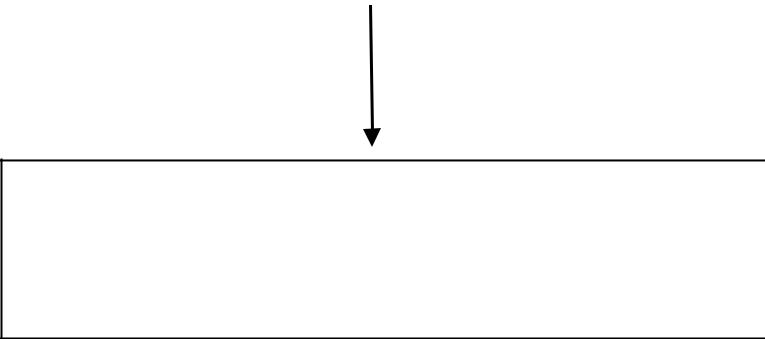 TEORI KONSTRUKSI REALITAS SOSIAL(Peter L. Burger dan Thomas Luckmann)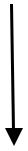 MODEL FRAMING ENTMANDefine ProblemDiagnose CauseMoral JudgementTreatment Recommendation(Sumber : Burger dan Luckmann (dalam Sobur):2002, Eriyanto: 2002:188-189, Hasil Modifikasi Peneliti)Peneliti/JudulMetodeHasilPersamaanPerbedaanYusuf AlfranMetodeHasil dariPersamaannyaPerbedaan(2012) /penelitianpenelitianterletak padanya terletak(2012) /kualitatif,tersebutmetode yangpada teoriPemberitaananalisismenjelaskandigunakanyanganalisismenjelaskandigunakanyangKonflik Dinoframingbahwa Pikiranialah analisisdigunakanframingbahwa Pikiranialah analisisdigunakanSeftriyantomodelRakyat danframing modelyakni TeorimodelRakyat danframing modelyakni Teoridengan DragoRobert M.Tribun JabarRobert M.AgendaRobert M.Tribun JabarRobert M.AgendaMamic diEntmansecaraEntman.Setting danEntmansecaraEntman.Setting danPikiran RakyatkeseluruhanPersamaanberbedakeseluruhanPersamaanberbedadan TribunmendefinisikanlainnyasubjekmendefinisikanlainnyasubjekJabarkonflik yangterletak padapenelitiannya.konflik yangterletak padapenelitiannya.terjadi antarasumber mediaDino(objekSefriyantopenelitian)dengan Dragoyakni PikiranMamic sebagaiRakyat danpermasalahanTribun Jabar.internal tim.MarcyellaMetodeHasil dariPersamaannyaPerbedaannyaDaeng Kanangpenelitianpenelitianterletak padaterletak pada(2015) /kualitatif,menjelaskanmetode yangsubjek dan(2015) /analisisbahwa TempodigunakanobjekPemberitaanframingmendefinisikanyaitu analisispenelitiannya.framingmendefinisikanyaitu analisispenelitiannya.Konflik KPK-modelmasalahframing modelmodelmasalahframing modelPolri diRobert M.pemberitaanRobert M.Robert M.pemberitaanRobert M.MajalahEntmanmengenaiEntman.EntmanmengenaiEntman.Tempo dankonflik KPK-konflik KPK-DetikPolri sebagaiPolri sebagaimasalah politikdan hukum.SedangkanDetik melihatbingkaimasalahnyasebagaimasalah politikterkait denganupayakriminalisasidan pelemahanterhadap KPK.SarahSaharaMetodeDetik.comPersamaannyaPerbedaannyaAgathapenelitianmembingkaiterletak padaterletak padaSudrajatkualitatif,kasusmetode yangsubjek dan(2016) /analisispembunuhandigunakanobjekKasusframingMirna sebagaiyaitu analisispenelitiannyaKasusPembunuhanPembunuhanmodelkasusframing modelPembunuhanPembunuhanWayanMirnaRobert M.pembunuhan.Robert M.WayanMirnadalam Bingkaidalam BingkaiEntmanSedangkanEntman.dalam Bingkaidalam BingkaiMedia OnlineMedia OnlineKompas.comMedia OnlineMedia Onlinememfokuskankasus padasubjek yangdiduga sebagaipelaku (aktor)Tabel 2.2Tabel 2.2Definisi Analisis FramingDefinisi Analisis FramingDefinisi Analisis FramingRobert M. EntmanProses seleksi dari berbagai aspek realitas sehingga bagianProses seleksi dari berbagai aspek realitas sehingga bagianProses seleksi dari berbagai aspek realitas sehingga bagianProses seleksi dari berbagai aspek realitas sehingga bagiantertentu dari peristiwa itu lebih menonjol dibandingkantertentu dari peristiwa itu lebih menonjol dibandingkantertentu dari peristiwa itu lebih menonjol dibandingkantertentu dari peristiwa itu lebih menonjol dibandingkanaspek lain. Ia juga menyertakan penempatan informasi-aspek lain. Ia juga menyertakan penempatan informasi-aspek lain. Ia juga menyertakan penempatan informasi-aspek lain. Ia juga menyertakan penempatan informasi-informasi dalam konteks yang khas sehingga sisi tertentuinformasi dalam konteks yang khas sehingga sisi tertentuinformasi dalam konteks yang khas sehingga sisi tertentuinformasi dalam konteks yang khas sehingga sisi tertentumendapatkan alokasi lebih besar daripada sisi yang lain.mendapatkan alokasi lebih besar daripada sisi yang lain.mendapatkan alokasi lebih besar daripada sisi yang lain.mendapatkan alokasi lebih besar daripada sisi yang lain.William A.Cara  bercerita  atau  gugusan  ide-ide  yang  terorganisirCara  bercerita  atau  gugusan  ide-ide  yang  terorganisirCara  bercerita  atau  gugusan  ide-ide  yang  terorganisirCara  bercerita  atau  gugusan  ide-ide  yang  terorganisirGamsonsedemikian  rupa  dan  menghadirkan  konstruksi  maknasedemikian  rupa  dan  menghadirkan  konstruksi  maknasedemikian  rupa  dan  menghadirkan  konstruksi  maknasedemikian  rupa  dan  menghadirkan  konstruksi  maknaperistiwa-peristiwa  yang  berkaitan  dengan  objek  suatuperistiwa-peristiwa  yang  berkaitan  dengan  objek  suatuperistiwa-peristiwa  yang  berkaitan  dengan  objek  suatuperistiwa-peristiwa  yang  berkaitan  dengan  objek  suatuwacana.  Cara  bercerita  itu  terbentuk  dalam  sebuahwacana.  Cara  bercerita  itu  terbentuk  dalam  sebuahwacana.  Cara  bercerita  itu  terbentuk  dalam  sebuahwacana.  Cara  bercerita  itu  terbentuk  dalam  sebuahkemasan (package). Kemasan itu semacam skema ataukemasan (package). Kemasan itu semacam skema ataukemasan (package). Kemasan itu semacam skema ataukemasan (package). Kemasan itu semacam skema ataustruktur  pemahaman  yang  digunakan  individu  untukstruktur  pemahaman  yang  digunakan  individu  untukstruktur  pemahaman  yang  digunakan  individu  untukstruktur  pemahaman  yang  digunakan  individu  untukmengkonstruksi makna pesan-pesan yang ia sampaikan,mengkonstruksi makna pesan-pesan yang ia sampaikan,mengkonstruksi makna pesan-pesan yang ia sampaikan,mengkonstruksi makna pesan-pesan yang ia sampaikan,serta  untuk  menafsirkan  makna  pesan-pesan  yang  iaserta  untuk  menafsirkan  makna  pesan-pesan  yang  iaserta  untuk  menafsirkan  makna  pesan-pesan  yang  iaserta  untuk  menafsirkan  makna  pesan-pesan  yang  iaterima.Todd GitlinStrategi    bagaimana    realitas/dunia    dibentuk    danStrategi    bagaimana    realitas/dunia    dibentuk    danStrategi    bagaimana    realitas/dunia    dibentuk    danStrategi    bagaimana    realitas/dunia    dibentuk    dandisederhanakan   sedemikian   rupa   untuk   ditampilkandisederhanakan   sedemikian   rupa   untuk   ditampilkandisederhanakan   sedemikian   rupa   untuk   ditampilkandisederhanakan   sedemikian   rupa   untuk   ditampilkankepadakhalayakpembaca.Peristiwa-peristiwaditampilkan dalam pemberitaan agar tampak menonjol danditampilkan dalam pemberitaan agar tampak menonjol danditampilkan dalam pemberitaan agar tampak menonjol danditampilkan dalam pemberitaan agar tampak menonjol danmenarikperhatiankhalayak  pembaca.  Itu  dilakukankhalayak  pembaca.  Itu  dilakukandengan seleksi, pengulangan, penekanan, dan presentasiaspek tertentu dari realitas.David E. Snow danPemberian  makna  untuk  menafsirkan  peristiwa  danRobert Benfordkondisi yang relevan. Frame mengorganisasikan sistemkepercayaan dan diwujudkan dalam kata kunci tertentu,anak kalimat, citra tertentu, sumber informasi, dan kalimattertentu.Amy BinderSkema interpretasi yang digunakan oleh individu untukmenempatkan,   menafsirkan,   mengidentifikasi,   danmelabeli peristiwa secara langsung atau tidak langsung.Frame mengorganisir peristiwa yang kompleks ke dalambentuk dan pola yang mudah dipahami dan membantuindividu untuk mengerti makna peristiwa.Zhongdang Pan danStrategi  konstruksi  yang  memproses  berita.  PerangkatGerald M. Kosickikognisi  yang  digunakan  dalam  mengkode  informasi,menafsirkan peristiwa, dan dihubungkan dengan rutinitasdan konvensi pembentukan berita.Tabel 2.3Tabel 2.3Efek FramingEfek FramingMendefinisikan realitas tertentuMelupakan definisi lain atas realitasPenonjolan aspek tertentuPengaburan aspek lainPenyajian sisi tertentuPenghilangan sisi lainPemilihan fakta tertentuPengabaian fakta lain(Sumber: Eriyanto, 2002:167)Define ProblemBagaimana  suatu  peristiwa  atau  isu(Pendefinisian masalah)dilihat?Sebagai apa atau masalah apa?Diagnose CausesPeristiwa itu dilihat sebagai apa?(Memperkirakan sumber masalah)Apa yang dianggap sebagai penyebabdari suatu masalah?Siapa  (aktor)  yang  dianggap  sebagaipenyebab masalah?Make a Moral JudgementNilai moral apa yang disajikan untuk(Membuat keputusan moral)menjelaskan masalah?Nilai  moral  apa  yang  dipakai  untukNilai  moral  apa  yang  dipakai  untukNilai  moral  apa  yang  dipakai  untukmelegitimasiataumendelegitimasisuatu tindakan?suatu tindakan?Treatment RecommendationPenyelesaianapayang  ditawarkan(Menawarkan penyelesaian)untuk mengatasi masalah/isu?untuk mengatasi masalah/isu?untuk mengatasi masalah/isu?Jalan apa yang ditawarkan dan harusJalan apa yang ditawarkan dan harusJalan apa yang ditawarkan dan harusditempuh untuk mengatasi masalah.ditempuh untuk mengatasi masalah.ditempuh untuk mengatasi masalah.(Sumber:Eriyanto:2002, 188-189)